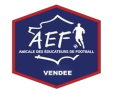 Nom : 					                  Prénom : Courriel : Téléphone : Date de naissance 					à Adresse Code postal : 					      Ville : 			Club actuel :  Fonction 						au club depuis le : Salarié du club :  OUI                		       NONDiplôme football le plus élevé : Autres formations football ou autres :Activité professionnelle ( métier et employeur) : Autres informations : 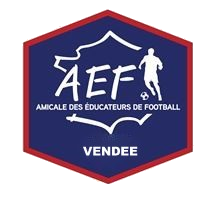 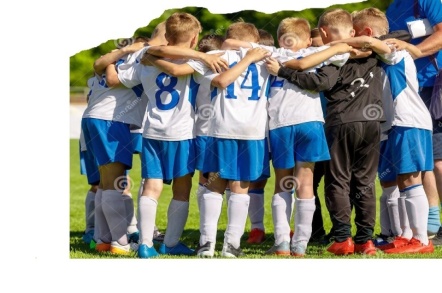 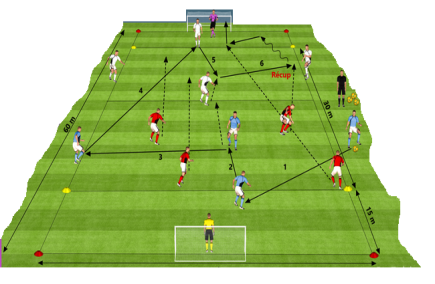 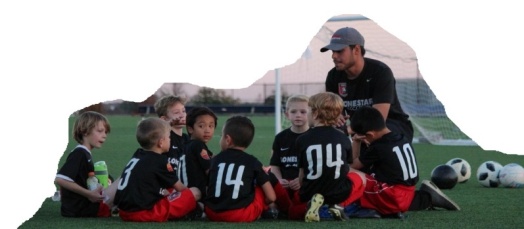 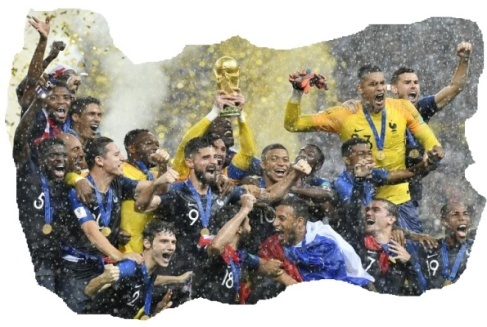 